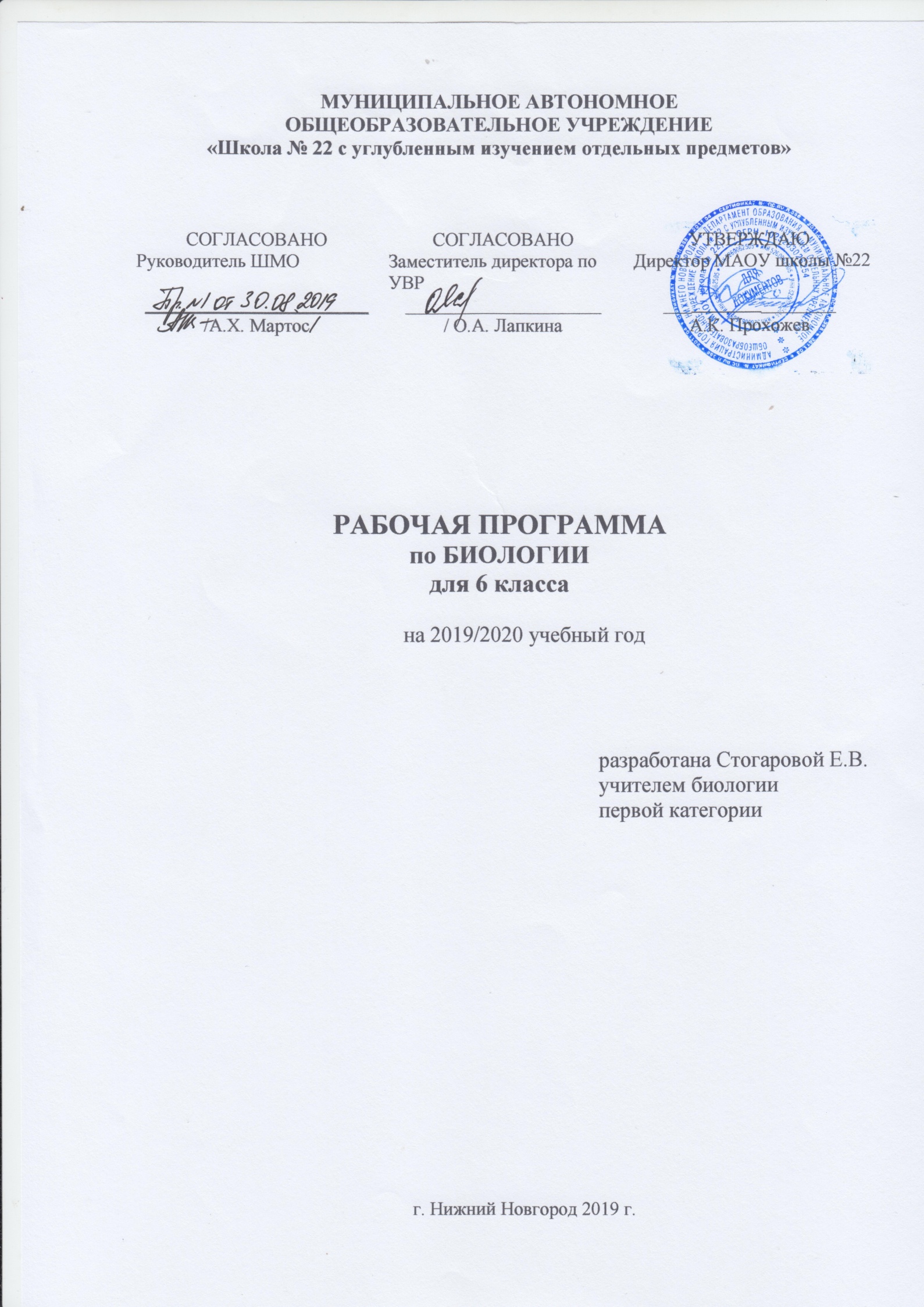 Планируемые результаты освоения программы курса «Биология» в 6 классеДеятельность школы в обучении биологии направлена на достижение обучающимися следующих результатов:Личностные:формирование ответственного отношения к учению, готовности и способности обучающегося к саморазвитию и самообразованию на основе мотивации к обучению и познанию; знание основных принципов и правил отношения к живой природе, основ здорового образа жизни и здоровье сберегающих технологий;реализация установок здорового образа жизни;сформированность познавательных интересов и мотивов, направленных на изучение живой природы; интеллектуальных умений (доказывать, строить рассуждения, анализировать, сравнивать, делать выводы), эстетического отношения к живым объектам;формирование личностных представлений о целостности природы; формирование нравственных чувств и нравственного поведения, осознанного и ответственного отношения к собственным поступкам;формирование основ экологического сознания на основе признания ценности жизни во всех её проявлениях и необходимости ответственного, бережного отношения к окружающей среде и рационального природопользования.Метапредметные:овладение составляющими исследовательской и проектной деятельности, включая умения видеть проблему, ставить вопросы, выдвигать гипотезы, давать определения понятиям, классифицировать, наблюдать, проводить эксперименты, делать выводы и заключения, структурировать материал, объяснять, доказывать, защищать свои идеи;учиться самостоятельно определять цели своего обучения, ставить и формулировать для себя новые задачи в учебе и познавательной деятельности, развивать мотивы и интересы своей познавательной деятельности;умение работать с разными источниками биологической информации: находить биологическую информацию, анализировать и оценивать информацию, преобразовывать информацию из одной формы в другую;способность выбирать целевые и смысловые установки в своих действиях и поступках по отношению к живой природе, здоровью, своему и окружающих;формирование и развитие компетентности в области использования информационно-коммуникативных технологий;умение адекватно использовать речевые средства для дискуссии и аргументации своей позиции, сравнивать разные точки зрения, аргументировать свою точку зрения, отстаивать свою позицию.Предметные:В познавательной (интеллектуальной) сфере:классификация — определение принадлежности биологических объектов к определенной систематической группе;выделение существенных признаков биологических объектов; соблюдения мер профилактики заболеваний, вызываемых растениями;объяснение роли биологии в практической деятельности людей; места и роли человека в природе; родства, общности происхождения и эволюции растений (на примере сопоставления отдельных групп); роли различных организмов в жизни человека; значения биологического разнообразия для сохранения биосферы;различение на живых объектах и таблицах наиболее распространенных растений; опасных для человека растений;сравнение биологических объектов и процессов, умение делать выводы и умозаключения на основе сравнения;выявление приспособлений организмов к среде обитания; типов взаимодействия разных видов в экосистеме; овладение методами биологической науки: наблюдение и описание биологических объектов и процессов; постановка биологических экспериментов и объяснение их результатов. В ценностно-ориентационной сфере:знание основных правил поведения в природе;анализ и оценка последствий деятельности человека в природе, влияния факторов риска на здоровье человека.В сфере трудовой деятельности:знание и соблюдение правил работы в кабинете биологии;соблюдение правил работы с биологическими приборами и инструментами (препаровальные иглы, скальпели, лупы, микроскопы).В сфере физической деятельности:освоение приемов оказания первой помощи при отравлении ядовитыми растениями.В эстетической сфере:овладение умением оценивать с эстетической точки зрения объекты живой природы.Ученик научится:Характеризовать особенности строения и процессов жизнедеятельности растений;Применять методы биологической науки для изучения растений:проводить наблюдения за растениями, ставить несложные биологические эксперименты и объяснять их результаты, описывать представителей растительного мира и процессы жизнедеятельности растений;Использовать составляющие исследовательской и проектной деятельности по изучению растений (приводить доказательства, классифицировать, сравнивать, выявлять взаимосвязи);Готовить микропрепараты;Распознавать представителей царства Растений;Устанавливать связь между особенностями строения растений	и средой их обитания.Ученик получит возможность научиться:Соблюдать правила работы в кабинете биологии, с биологическими приборами и инструментами;Использовать приёмы оказания первой помощи при отравлении ядовитыми растениями;Выделять эстетические достоинства представителей растительного мира;Осознаннособлюдать основные принципы и правила отношения к живой природе;Находить информацию о растениях в научно-популярной литературе, биологических словарях и справочниках, анализировать, оценивать её и переводить из одной формы в другую.СОДЕРЖАНИЕ КУРСА «БИОЛОГИЯ 6 КЛАСС»Содержание курса биологии в основной школе является базой для изучения общих биологических закономерностей, законов, теорий в старшей школе. Таким образом, содержание курса биологии в основной школе представляет собой базовое звено в системе непрерывного биологического образования и является основой для последующей уровневой и профильной дифференциации.Программа рассчитана на 34ч. в год (1 час в неделю).Программой предусмотрено проведение:лабораторных работ–10.На изучение каждого параграфа выделено по 1 часу,кроме параграфов: «Строение семян» и «Размножение семенных растений» (разделены на 2 урока в связи со сложностью материала). Параграфы: «Внешнее строение листа» и «Клеточное строение листа» объединены в один урок: «Строение листа».Для приобретения практических навыков и повышения уровня знаний в рабочую программу включены лабораторные работы, которые являются этапами комбинированных уроков и могут оцениваться по усмотрению учителя.Для текущего тематического контроля и оценки знаний в системе уроков предусмотрены в конце почти каждой темы обобщающие уроки, уроки рефлексии и коррекции знаний, умений и навыков.По окончании изучения курса Биологии в 6 классе в рамках промежуточной аттестации проводится разно уровневая итоговая работа.УЧЕБНО-ТЕМАТИЧЕСКИЙ ПЛАНСОДЕРЖАНИЕ ПРОГРАММЫМУНИЦИПАЛЬНОЕ БЮДЖЕТНОЕ ОБЩЕОБРАЗОВАТЕЛЬНОЕ УЧРЕЖДЕНИЕ «Школа № 22 с углубленным изучением отдельных предметов»КАЛЕНДАРНО-ТЕМАТИЧЕСКОЕ ПЛАНИРОВАНИЕпо БИОЛОГИИна 2019/2020 учебный годКлассы –6И, 6МУчитель: Стогарова Е.В.Количество часов по учебному плану:Всего – 34 часа;в неделю – 1 часПлановых лабораторных работ: 10 шт.Планирование составлено на основе: Программы основного общего образования. Биология. 5-9 классы (авторы В.В. Пасечник, В.В. Латюшин, Г.Г. Швецов — М.: Дрофа, 2016. Учебник:Биология: Многообразие покрытосеменных растений. 6 класс: учебник/В.В. Пасечник. – М.: Дрофа, 2016.Критерии и нормы оценки знаний, умений, навыков обучающихся:Устный ответ.Оценка "5" ставится, если ученик:Показывает	глубокое и полное знание и понимание всего объёма программногоматериала; полное понимание сущности рассматриваемых понятий, явлений и закономерностей, теорий, взаимосвязей;Умеет составить полный и правильный ответ на основе изученного материала; выделять главные положения, самостоятельно подтверждать ответ конкретными примерами, фактами; самостоятельно и аргументировано делать анализ, обобщения, выводы. Устанавливать меж предметные (на основе ранее приобретенных знаний) и внутри предметные связи, творчески применять полученные знания в незнакомой ситуации. Последовательно, чётко, связно, обоснованно и безошибочно излагать учебный материал; давать ответ в логической последовательности с использованием принятой терминологии; делать собственные выводы; формулировать точное определение и истолкование основных понятий, законов, теорий; при ответе не повторять дословно текст учебника; излагать материал литературным языком; правильно и обстоятельно отвечать на дополнительные вопросы учителя. Самостоятельно и рационально использовать наглядные пособия, справочные материалы, учебник, дополнительную литературу, первоисточники; применять систему условных обозначений при ведении записей, сопровождающих ответ; использование для доказательства выводов из наблюдений и опытов;Самостоятельно, уверенно и безошибочно применяет полученные знания в решении проблем на творческом уровне; допускает не более одного недочёта, который легко исправляет по требованию учителя; записи, сопровождающие ответ, соответствуют требованиям.Оценка "4" ставится, если ученик:Показывает знания всего изученного программного материала. Даёт полный иправильный ответ на основе изученных теорий; незначительные ошибки и недочёты при воспроизведении изученного материала, определения понятий дал неполные, небольшие неточности при использовании научных терминов или в выводах и обобщениях изнаблюдений и опытов; материал излагает в определенной логической последовательности, при этом допускает одну негрубую ошибку или не более двух недочетов и может их исправить самостоятельно при требовании или при небольшой помощи преподавателя; в основном усвоил учебный материал; подтверждает ответ конкретными примерами; правильно отвечает на дополнительные вопросы учителя.Умеет самостоятельно выделять главные положения в изученном материале; на основании фактов и примеров обобщать, делать выводы, устанавливать внутри предметные связи. Применять полученные знания на практике в видоизменённой ситуации, соблюдать основные правила культуры устной речи и сопровождающей письменной, использовать научные термины;В основном правильно даны определения понятий и использованы научные термины;Ответ самостоятельный;Наличие неточностей в изложении материала;Определения понятий неполные, допущены незначительные нарушения последовательности изложения, небольшие неточности при использовании научных терминов или в выводах и обобщениях;Связное и последовательное изложение; при помощи наводящих вопросов учителя восполняются сделанные пропуски;Наличие конкретных представлений и элементарных реальных понятий изучаемых явлений.Оценка "3" ставится, если ученик:Усвоил основное содержание учебного материала, имеет пробелы в усвоении материала, не препятствующие дальнейшему усвоению программного материала;Материал излагает несистематизированно, фрагментарно, не всегда последовательно;Показывает недостаточную сформированность отдельных знаний и умений; выводы и обобщения аргументирует слабо, допускает в них ошибки.Допустил ошибки и неточности в использовании научной терминологии, определения понятий дал недостаточно четкие;Не использовал в качестве доказательства выводы и обобщения из наблюдений, фактов, опытов или допустил ошибки при их изложении;Испытывает затруднения в применении знаний, необходимых для решения задач различных типов, при объяснении конкретных явлений на основе теорий и законов, или в подтверждении конкретных примеров практического применения теорий;Отвечает неполно на вопросы учителя (упуская и основное), или воспроизводит содержание текста учебника, но недостаточно понимает отдельные положения, имеющие важное значение в этом тексте;Обнаруживает недостаточное понимание отдельных положений при воспроизведении текста учебника (записей, первоисточников) или отвечает неполно на вопросы учителя, допуская одну-две грубые ошибки.Оценка "2" ставится, если ученик:Не усвоил и не раскрыл основное содержание материала;Не делает выводов и обобщений.Не знает и не понимает значительную или основную часть программного материала в пределах поставленных вопросов;Имеет слабо сформированные и неполные знания и не умеет применять их к решению конкретных вопросов и задач по образцу;При ответе (на один вопрос) допускает более двух грубых ошибок, которые не может исправить даже при помощи учителя.Оценка самостоятельных письменных и контрольных работ.Оценка "5" ставится, если ученик:Выполнил работу без ошибок и недочетов;2.	Допустил не более одного недочета.Оценка "4" ставится, если ученик выполнил работу полностью, но допустил в ней:Не более одной негрубой ошибки и одного недочета;Или не более двух недочетов.Оценка "3" ставится, если ученик правильно выполнил не менее половины работы или допустил:Не более двух грубых ошибок;Или	не более одной грубой и одной негрубой ошибки и одного недочета;Или	не более двух-трех негрубых ошибок;Или	одной негрубой ошибки и трех недочетов;Или	при отсутствии ошибок, но при наличии четырех-пяти недочетов.Оценка "2"	ставится, если ученик:Допустил число ошибок и недочетов превосходящее норму, при которой может быть выставлена оценка "3";Или если правильно выполнил менее половины работы.Оценка выполнения лабораторных работОценка "5" ставится, если ученик: Правильно определил цель опыта; Выполнил работу в полном объеме с соблюдением необходимой последовательности проведения опытов и измерений; Самостоятельно и рационально выбрал и подготовил для опыта необходимое оборудование, все опыты провел в условиях и режимах, обеспечивающих получение результатов и выводов с наибольшей точностью; Научно грамотно, логично описал наблюдения и сформулировал выводы из опыта. В представленном отчете правильно и аккуратно выполнил все записи, таблицы, рисунки, графики, вычисления и сделал выводы; Проявляет организационно-трудовые умения (поддерживает чистоту рабочего места и порядок на столе, экономно использует расходные материалы). Эксперимент осуществляет по плану с учетом техники безопасности и правил работы с материалами и оборудованием. Оценка "4" ставится, если ученик выполнил требования к оценке "5", но: 1. Опыт проводил в условиях, не обеспечивающих достаточной точности измерений; 2. Было допущено два-три недочета; 3. Не более одной негрубой ошибки и одного недочета, 4. Эксперимент проведен не полностью; 5. В описании наблюдений из опыта допустил неточности, выводы сделал неполные.Оценка "3" ставится, если ученик: Правильно определил цель опыта; работу выполняет правильно не менее чем наполовину, однако объём выполненной части таков, что позволяет получить правильные результаты и выводы по основным, принципиально важным задачам работы; Подбор оборудования, объектов, материалов, а также работы по началу опыта провел с помощью учителя; или в ходе проведения опыта и измерений были допущены ошибки в описании наблюдений, формулировании выводов; Опыт проводился в нерациональных условиях, что привело к получению результатов с большей погрешностью; или в отчёте были допущены в общей сложности не более двух ошибок (в записях единиц, измерениях, в вычислениях, графиках, таблицах, схемах, и т.д.) не принципиального для данной работы характера, но повлиявших на результат выполнения; Допускает грубую ошибку в ходе эксперимента (в объяснении, в оформлении работы, в соблюдении правил техники безопасности при работе с материалами и оборудованием), которая исправляется по требованию учителя. Оценка "2" ставится, если ученик: Не определил самостоятельно цель опыта; выполнил работу не полностью, не подготовил нужное оборудование и объем выполненной части работы не позволяет сделать правильных выводов; Опыты, измерения, вычисления, наблюдения производились неправильно; В ходе работы и в отчете обнаружились в совокупности все недостатки, отмеченные в требованиях к оценке "3"; Допускает две (и более) грубые ошибки в ходе эксперимента, в объяснении, в оформлении работы, в соблюдении правил техники безопасности при работе с веществами и оборудованием, которые не может исправить даже по требованию учителя. Примечание.Учитель имеет право поставить ученику оценку выше той, которая предусмотрена нормами, если учеником оригинально выполнена работа.Оценки с анализом доводятся до сведения учащихся, как правило, на последующем уроке, предусматривается работа над ошибками, устранение пробелов.Если объем работы мал, учитель имеет право выставлять в журнал одну оценку за 2 и более работ.Критерии выставления оценок за проверочные тесты.Критерии выставления оценок за тест, состоящий из 10 вопросов.Время выполнения работы: 10-15 мин.Оценка «5» - 10 правильных ответов, «4» - 7-9, «3» - 5-6, «2» - менее 5 правильных ответов.Критерии выставления оценок за тест, состоящий из 20 вопросов.Время выполнения работы: 30-40 мин.Оценка «5» - 18-20 правильных ответов, «4» - 14-17, «3» - 10-13, «2» - менее10правильных ответов.Учебно-методические средства обучения:Литература:Программа основного общего образования. Биология. 5-9 классы (авторы В.В. Пасечник, В.В. Латюшин, Г.Г. Швецов — М.: Дрофа, 2016. Биология: Многообразие покрытосеменных растений. 6 класс: учебник/В.В. Пасечник. – М.: Дрофа, 2016.Электронное приложение к учебнику:Биология: Многообразие покрытосеменных растений. 6 класс: учебник/В.В. Пасечник. – М.: Дрофа, 2016.Биология: 6 кл.: рабочая тетрадь: пособие для учащихся общеобразовательных учреждений/ под ред. В.В. Пасечника. – М.: Дрофа, 2018.Материально-техническое обеспечение Печатные пособия Биология 6 класс. Растения, грибы, лишайники 14 таблиц. Вещества растений. Клеточное строение 12 таб. Общее знакомство с цветковыми растениями 6 таблиц. Растение - живой организм 4 таблицы. Растения и окружающая среда 7 таблицы. «Ботаника 1» (12 таблиц). Портреты ученых биологов. Строение, размножение и разнообразие растений. Схема строения клеток живых организмов.Уровни организации живой природы.Растения. Грибы. Лишайники.Учебно-практическое и учебно-лабораторное оборудование Комплект микропрепаратов «Ботаника 1». Комплект микропрепаратов «Ботаника2».Лупа лабораторная Микроскоп школьныйНабор хим.посуды и принадлежностей по биологии для дем. работ.(КДОБУ)Набор хим.посуды и принадлежности для лаб.	работ	по биологии (НПБЛ)Комплект посуды и принадлежностей для	проведения	лабораторных работ. Включает посуду,препаровальные принадлежности, покровные и предметные стекла и др. Комплект оборудования для комнатных растений.Натуральные объектыКоллекция «Палеонтологическая» (форма сохранности ископаемых раст. и живот.)Коллекция «Голосеменные растения».Гербарий «Основные группы растений».Гербарии, иллюстрирующие морфологические, систематические признаки растений, экологические особенности разных групп.Ископаемые растения и животные Живые объектыКомнатные растения по экологическим группамТропические влажные лесаВлажные субтропикиСухие субтропикиПустыни и полупустыни№ раздела Наименование разделов и темКоличество часовЛабораторные работы1Строение и многообразие покрытосеменных растений 15102Жизнь растений 113Классификация растений5-4Природные сообщества3-Итого3410Название разделовКол-во часовИзучаемые вопросыЛабораторные работы, экскурсииРаздел 1. Строение и многообразие покрытосеменных растений15 часовСтроение семян однодольных и двудольных растений. Виды корней и типы корневых систем. Зоны (участки) корня. Видоизменения корней. Побег. Почки и их строение. Рост и развитие побега. Внешнее строение листа. Клеточное строение листа. Видоизменения листьев. Строение стебля. Многообразие стеблей. Видоизменения побегов. Цветок и его строение. Соцветия. Плоды и их классификация. Распространение плодов и семян.Л/р:1.Изучение строения семян двудольных растений.Изучение строения семяноднодольных растений. Виды корней. Типы корневых систем.Строение почек и их расположение.Внешнее строение листа.Внутреннее строение ветки дерева. Изучение видоизмененных побегов. Изучение строения цветка. Ознакомление с различными видами соцветий. Ознакомление ссухими и сочными плодами.Раздел 2. Жизнь растений11 часовОсновные процессы жизнедеятельности (питание, дыхание, обмен веществ, рост, развитие, размножение).Минеральное и воздушное питание растений. Фотосинтез. Дыхание растений. Испарение воды. Листопад. Передвижение воды и питательных веществ в растении. Прорастание семян. Способы размножения растений. Размножение споровых растений. Размножение голосеменных растений. Половое и бесполое (вегетативное) размножение покрытосеменных растений.Раздел 3. Классификация растений5 часовОсновные систематические категории: вид, род, семейство, класс, отдел, царство. Знакомство с классификацией цветковых растений.Класс Двудольные растения. Морфологическая характеристика 3—4 семейств (с учетом местных условий). Класс Однодольные растения. Морфологическая характеристика злаков и лилейных. Важнейшие сельскохозяйственные растения, биологические основы их выращивания и народнохозяйственное значение. (Выбор объектов зависит от специализации растениеводства в каждой конкретной местности.).Раздел 4. Природные сообщества3 часаВзаимосвязь растений с другими организмами. Симбиоз. Паразитизм. Растительные сообщества и их типы. Развитие и смена растительных сообществ. Влияние деятельности человека на растительные сообщества и влияние природной среды на человека.№ урокаТема урокаЭлементы содержания/ основные понятияДата проведения Дата проведения Домашнее заданиеПримечание № урокаТема урокаЭлементы содержания/ основные понятияпо планупо фактуДомашнее заданиеПримечание Раздел 1. Строение и многообразие покрытосеменных растений (15 часов)Раздел 1. Строение и многообразие покрытосеменных растений (15 часов)Раздел 1. Строение и многообразие покрытосеменных растений (15 часов)Раздел 1. Строение и многообразие покрытосеменных растений (15 часов)Раздел 1. Строение и многообразие покрытосеменных растений (15 часов)Раздел 1. Строение и многообразие покрытосеменных растений (15 часов)Раздел 1. Строение и многообразие покрытосеменных растений (15 часов)1Вводный инструктаж по ОТ. Л/р № 1. «Изучение строение семян двудольных растений».Особенности строения семян двудольных растений. Понятия «двудольные растения», «семядоля», «зародыш», «семенная кожура».6И6И§ 1 до стр. 9, РТ1Вводный инструктаж по ОТ. Л/р № 1. «Изучение строение семян двудольных растений».Особенности строения семян двудольных растений. Понятия «двудольные растения», «семядоля», «зародыш», «семенная кожура».6М6М§ 1 до стр. 9, РТ1Вводный инструктаж по ОТ. Л/р № 1. «Изучение строение семян двудольных растений».Особенности строения семян двудольных растений. Понятия «двудольные растения», «семядоля», «зародыш», «семенная кожура».§ 1 до стр. 9, РТ2Л/р № 2. «Изучение строение семян однодольных растений». Инструктаж по ТБ.Особенности строения семян однодольных растений. Понятия «однодольные растения», «эндосперм».6И6И§ 1 до конца, РТ2Л/р № 2. «Изучение строение семян однодольных растений». Инструктаж по ТБ.Особенности строения семян однодольных растений. Понятия «однодольные растения», «эндосперм».6М6М§ 1 до конца, РТ2Л/р № 2. «Изучение строение семян однодольных растений». Инструктаж по ТБ.Особенности строения семян однодольных растений. Понятия «однодольные растения», «эндосперм».§ 1 до конца, РТ3Виды корней и типы корневых систем. Л/р № 3 «Виды корней. Типы корневых систем». Инструктаж по ТБ.Виды корней, типы корневых систем, знают функции корня. Понятия: «главный корень», «боковые корни», «придаточные корни». Анализируют виды корней и типы корневых систем6И6И§ 2, РТ3Виды корней и типы корневых систем. Л/р № 3 «Виды корней. Типы корневых систем». Инструктаж по ТБ.Виды корней, типы корневых систем, знают функции корня. Понятия: «главный корень», «боковые корни», «придаточные корни». Анализируют виды корней и типы корневых систем6М6М§ 2, РТ3Виды корней и типы корневых систем. Л/р № 3 «Виды корней. Типы корневых систем». Инструктаж по ТБ.Виды корней, типы корневых систем, знают функции корня. Понятия: «главный корень», «боковые корни», «придаточные корни». Анализируют виды корней и типы корневых систем§ 2, РТ4Зоны корня. Зоны корня на продольном срезе, особенности строения клеток различных зон корня в связи с выполняемой функцией. Понятия: «корневой чехлик», «корневой волосок», «зона деления», «зона растяжения», «зона всасывания», «зона проведения». Анализ строения корня6И6И§ 3, РТ4Зоны корня. Зоны корня на продольном срезе, особенности строения клеток различных зон корня в связи с выполняемой функцией. Понятия: «корневой чехлик», «корневой волосок», «зона деления», «зона растяжения», «зона всасывания», «зона проведения». Анализ строения корня6М6М§ 3, РТ4Зоны корня. Зоны корня на продольном срезе, особенности строения клеток различных зон корня в связи с выполняемой функцией. Понятия: «корневой чехлик», «корневой волосок», «зона деления», «зона растяжения», «зона всасывания», «зона проведения». Анализ строения корня§ 3, РТ5Условия произрастания и видоизменение корнейВидоизменения корней как результате приспособления растений к условиям существования. Понятия: «корнеплоды», «корневые клубни», «воздушные корни». 6И6И§ 4, РТ5Условия произрастания и видоизменение корнейВидоизменения корней как результате приспособления растений к условиям существования. Понятия: «корнеплоды», «корневые клубни», «воздушные корни». 6М6М§ 4, РТ5Условия произрастания и видоизменение корнейВидоизменения корней как результате приспособления растений к условиям существования. Понятия: «корнеплоды», «корневые клубни», «воздушные корни». § 4, РТ6Побег и почки.Л/р № 4: «Строение почек и их расположение». Инструктаж по ТБ.Понятия: «побег», «почка», «вегетативная почка», «генеративная почка», «конус нарастания», «узел», «междоузлие». 6И6И§ 5, РТ6Побег и почки.Л/р № 4: «Строение почек и их расположение». Инструктаж по ТБ.Понятия: «побег», «почка», «вегетативная почка», «генеративная почка», «конус нарастания», «узел», «междоузлие». 6М6М§ 5, РТ6Побег и почки.Л/р № 4: «Строение почек и их расположение». Инструктаж по ТБ.Понятия: «побег», «почка», «вегетативная почка», «генеративная почка», «конус нарастания», «узел», «междоузлие». § 5, РТ7Строение листа.Л/р № 5: «Внешнее строение листа». Инструктаж по ТБ.Понятия: «листовая пластинка», «черешок», «простой лист», «сложный лист», «жилкование листа». 6И6И§ 6, 7, РТ7Строение листа.Л/р № 5: «Внешнее строение листа». Инструктаж по ТБ.Понятия: «листовая пластинка», «черешок», «простой лист», «сложный лист», «жилкование листа». 6М6М§ 6, 7, РТ7Строение листа.Л/р № 5: «Внешнее строение листа». Инструктаж по ТБ.Понятия: «листовая пластинка», «черешок», «простой лист», «сложный лист», «жилкование листа». § 6, 7, РТ8Клеточное строение листа. Видоизменение листьев.Понятия: «световые листья», «теневые листья», «видоизменения листьев».6И6И§ 8, РТ8Клеточное строение листа. Видоизменение листьев.Понятия: «световые листья», «теневые листья», «видоизменения листьев».6М6М§ 8, РТ9Строение стебля. Л/р № 6: «Внутреннее строение ветки дерева». Инструктаж по ТБ.Понятия: «кора», «древесина», «камбий», «ситовидные трубки», «сосуды», «луб», «сердцевина». 6И6И§ 9, РТ9Строение стебля. Л/р № 6: «Внутреннее строение ветки дерева». Инструктаж по ТБ.Понятия: «кора», «древесина», «камбий», «ситовидные трубки», «сосуды», «луб», «сердцевина». 6М6М§ 9, РТ9Строение стебля. Л/р № 6: «Внутреннее строение ветки дерева». Инструктаж по ТБ.Понятия: «кора», «древесина», «камбий», «ситовидные трубки», «сосуды», «луб», «сердцевина». § 9, РТ10Л/р № 7: «Изучение видоизменённых побегов». Инструктаж по ТБ.Понятия: «видоизмененный побег», «корневище», «клубень», «луковица». 6И6И§ 10, РТ10Л/р № 7: «Изучение видоизменённых побегов». Инструктаж по ТБ.Понятия: «видоизмененный побег», «корневище», «клубень», «луковица». 6М6М§ 10, РТ10Л/р № 7: «Изучение видоизменённых побегов». Инструктаж по ТБ.Понятия: «видоизмененный побег», «корневище», «клубень», «луковица». § 10, РТ11Л/р № 8: «Изучение строения цветка».Инструктаж по ТБ.Понятия: «цветок», «венчик», «тычинки», «пестик», «околоцветник», «цветоножка», «цветоложе», «однодомное растение», «двудомное растение», «завязь». 6И6И§ 11, РТ11Л/р № 8: «Изучение строения цветка».Инструктаж по ТБ.Понятия: «цветок», «венчик», «тычинки», «пестик», «околоцветник», «цветоножка», «цветоложе», «однодомное растение», «двудомное растение», «завязь». 6М6М§ 11, РТ11Л/р № 8: «Изучение строения цветка».Инструктаж по ТБ.Понятия: «цветок», «венчик», «тычинки», «пестик», «околоцветник», «цветоножка», «цветоложе», «однодомное растение», «двудомное растение», «завязь». § 11, РТ12Соцветия. Л/р № 9: «Ознакомление с различными видами соцветий».Инструктаж по ТБ.Понятие «соцветие». Сложные и простые соцветия. Виды соцветий.6И6И§ 12, РТ12Соцветия. Л/р № 9: «Ознакомление с различными видами соцветий».Инструктаж по ТБ.Понятие «соцветие». Сложные и простые соцветия. Виды соцветий.6М6М§ 12, РТ12Соцветия. Л/р № 9: «Ознакомление с различными видами соцветий».Инструктаж по ТБ.Понятие «соцветие». Сложные и простые соцветия. Виды соцветий.§ 12, РТ13Плоды и их классификация.Л/р № 10:«Ознакомление с сухими и сочными плодами». Инструктаж по ТБ.Понятия: «плод», «сухие плоды», «сочные плоды». Различные плоды. 6И6И§ 13, РТ13Плоды и их классификация.Л/р № 10:«Ознакомление с сухими и сочными плодами». Инструктаж по ТБ.Понятия: «плод», «сухие плоды», «сочные плоды». Различные плоды. 6М6М§ 13, РТ13Плоды и их классификация.Л/р № 10:«Ознакомление с сухими и сочными плодами». Инструктаж по ТБ.Понятия: «плод», «сухие плоды», «сочные плоды». Различные плоды. § 13, РТ14Распространение плодов и семян.Различные способы распространения плодов и семян.6И6И§ 14, РТ14Распространение плодов и семян.Различные способы распространения плодов и семян.6М6М§ 14, РТ15Обобщение по теме: «Строение и многообразие покрытосеменных растений».Тестовый контроль знаний.6И6И15Обобщение по теме: «Строение и многообразие покрытосеменных растений».Тестовый контроль знаний.6М6М15Обобщение по теме: «Строение и многообразие покрытосеменных растений».Тестовый контроль знаний.Раздел 2. Жизнь растений (11 часов)Раздел 2. Жизнь растений (11 часов)Раздел 2. Жизнь растений (11 часов)Раздел 2. Жизнь растений (11 часов)Раздел 2. Жизнь растений (11 часов)Раздел 2. Жизнь растений (11 часов)Раздел 2. Жизнь растений (11 часов)16Минеральное питание растенийПонятия: «минеральное понятие», «корневое давление», «почва», «плодородие», «удобрение». Существенные признаки почвенного питания растений.Необходимость восполнения запаса питательных веществ в почве путем внесения удобрений.6И6И§ 15, РТ16Минеральное питание растенийПонятия: «минеральное понятие», «корневое давление», «почва», «плодородие», «удобрение». Существенные признаки почвенного питания растений.Необходимость восполнения запаса питательных веществ в почве путем внесения удобрений.6М6М§ 15, РТ16Минеральное питание растенийПонятия: «минеральное понятие», «корневое давление», «почва», «плодородие», «удобрение». Существенные признаки почвенного питания растений.Необходимость восполнения запаса питательных веществ в почве путем внесения удобрений.§ 15, РТ17Фотосинтез.Приспособленность растений к использованию света в процессе фотосинтеза. Условия протекания фотосинтеза. Значение фотосинтеза и роль растений в жизни человека.6И6И§ 16, РТ17Фотосинтез.Приспособленность растений к использованию света в процессе фотосинтеза. Условия протекания фотосинтеза. Значение фотосинтеза и роль растений в жизни человека.6М6М§ 16, РТ17Фотосинтез.Приспособленность растений к использованию света в процессе фотосинтеза. Условия протекания фотосинтеза. Значение фотосинтеза и роль растений в жизни человека.§ 16, РТ18Дыхание растений.Существенные признаки дыхания. Роль дыхания в процессе обмена веществ. Роль кислорода в процессе дыхания. Значение дыхания в жизни растений. Взаимосвязь процессов дыхания и фотосинтеза.6И6И§ 17, РТ18Дыхание растений.Существенные признаки дыхания. Роль дыхания в процессе обмена веществ. Роль кислорода в процессе дыхания. Значение дыхания в жизни растений. Взаимосвязь процессов дыхания и фотосинтеза.6М6М§ 17, РТ18Дыхание растений.Существенные признаки дыхания. Роль дыхания в процессе обмена веществ. Роль кислорода в процессе дыхания. Значение дыхания в жизни растений. Взаимосвязь процессов дыхания и фотосинтеза.§ 17, РТ19Испарение воды растениями. Листопад.Значение испарения воды и листопада в жизни растений.6И6И§ 18, РТ19Испарение воды растениями. Листопад.Значение испарения воды и листопада в жизни растений.6М6М§ 18, РТ20Передвижение воды и питательных веществ в растении. Роль транспорта веществ в процессе обмена веществ. Механизм осуществления проводящей функции стебля. Особенности передвижения воды, минеральных и органических веществ в растениях.6И6И§ 19, РТ20Передвижение воды и питательных веществ в растении. Роль транспорта веществ в процессе обмена веществ. Механизм осуществления проводящей функции стебля. Особенности передвижения воды, минеральных и органических веществ в растениях.6М6М§ 19, РТ20Передвижение воды и питательных веществ в растении. Роль транспорта веществ в процессе обмена веществ. Механизм осуществления проводящей функции стебля. Особенности передвижения воды, минеральных и органических веществ в растениях.§ 19, РТ21Прорастание семян.Роль семян в жизни растений. Условия, необходимые для прорастания семян. Сроки посева семян.6И6И§ 20, РТ21Прорастание семян.Роль семян в жизни растений. Условия, необходимые для прорастания семян. Сроки посева семян.6М6М§ 20, РТ21Прорастание семян.Роль семян в жизни растений. Условия, необходимые для прорастания семян. Сроки посева семян.§ 20, РТ22Способы размножения растений.Значение размножения в жизни организмов. Особенности бесполого и полового размножения. Преимущество полового размножения по сравнению с бесполым, значение полового размножения.6И6И§ 21, РТ22Способы размножения растений.Значение размножения в жизни организмов. Особенности бесполого и полового размножения. Преимущество полового размножения по сравнению с бесполым, значение полового размножения.6М6М§ 21, РТ22Способы размножения растений.Значение размножения в жизни организмов. Особенности бесполого и полового размножения. Преимущество полового размножения по сравнению с бесполым, значение полового размножения.§ 21, РТ23Размножение споровых растений.Понятия: «заросток», «зооспора», «спорангий». Роль условий среды для полового и бесполого размножения, а также чередование поколений у споровых растений.6И6И§ 22, РТ23Размножение споровых растений.Понятия: «заросток», «зооспора», «спорангий». Роль условий среды для полового и бесполого размножения, а также чередование поколений у споровых растений.6М6М§ 22, РТ23Размножение споровых растений.Понятия: «заросток», «зооспора», «спорангий». Роль условий среды для полового и бесполого размножения, а также чередование поколений у споровых растений.§ 22, РТ24Размножение голосеменных растений.Понятия: «пыльца», «опыление», «двойное оплодотворение». Преимущество семенного размножения перед споровым. Различные способы опыления и их роли. Значение оплодотворения и образование плодов и семян.6И6И§ 23, РТ24Размножение голосеменных растений.Понятия: «пыльца», «опыление», «двойное оплодотворение». Преимущество семенного размножения перед споровым. Различные способы опыления и их роли. Значение оплодотворения и образование плодов и семян.6М6М§ 23, РТ24Размножение голосеменных растений.Понятия: «пыльца», «опыление», «двойное оплодотворение». Преимущество семенного размножения перед споровым. Различные способы опыления и их роли. Значение оплодотворения и образование плодов и семян.§ 23, РТ25Половое размножение покрытосеменных растений.Понятия: «гамета», «спермий», «яйцеклетка», «плод», «семя». Значение полового размножения покрытосеменных растений и его использование человеком.6И6И§ 24, РТ25Половое размножение покрытосеменных растений.Понятия: «гамета», «спермий», «яйцеклетка», «плод», «семя». Значение полового размножения покрытосеменных растений и его использование человеком.6М6М§ 24, РТ25Половое размножение покрытосеменных растений.Понятия: «гамета», «спермий», «яйцеклетка», «плод», «семя». Значение полового размножения покрытосеменных растений и его использование человеком.§ 24, РТ26Вегетативное размножение покрытосеменных растений. Значение вегетативного размножения покрытосеменных растений и его использование человеком.6И6И§ 25, р/тетрадь26Вегетативное размножение покрытосеменных растений. Значение вегетативного размножения покрытосеменных растений и его использование человеком.6М6М§ 25, р/тетрадь26Вегетативное размножение покрытосеменных растений. Значение вегетативного размножения покрытосеменных растений и его использование человеком.§ 25, р/тетрадьРаздел 3. Классификация растений (5 часов)Раздел 3. Классификация растений (5 часов)Раздел 3. Классификация растений (5 часов)Раздел 3. Классификация растений (5 часов)Раздел 3. Классификация растений (5 часов)Раздел 3. Классификация растений (5 часов)Раздел 3. Классификация растений (5 часов)27Основы систематики растений.Понятия: «вид», «род», «семейство», «класс», «отдел», «царство». Признаки, характерные для двудольных и однодольных растений.6И6И§ 26, р/тетрадь27Основы систематики растений.Понятия: «вид», «род», «семейство», «класс», «отдел», «царство». Признаки, характерные для двудольных и однодольных растений.6М6М§ 26, р/тетрадь28Класс Двудольные растения. Семейства Крестоцветные и Розоцветные. Основные особенности растений семейств Крестоцветные и Розоцветные. 6И6И§ 27, р/тетрадь28Класс Двудольные растения. Семейства Крестоцветные и Розоцветные. Основные особенности растений семейств Крестоцветные и Розоцветные. 6М6М§ 27, р/тетрадь29Семейства Паслёновые, Бобовые и Сложноцветные.Основные особенности растений семейств Пасленовые, Бобовые и Сложноцветные. 6И6И§ 28, р/тетрадь29Семейства Паслёновые, Бобовые и Сложноцветные.Основные особенности растений семейств Пасленовые, Бобовые и Сложноцветные. 6М6М§ 28, р/тетрадь30Класс Однодольные. Семейства Лилейные и Злаки.Основные особенности растений семейств Лилейные и Злаковые. 6И6И§ 29, р/тетрадь30Класс Однодольные. Семейства Лилейные и Злаки.Основные особенности растений семейств Лилейные и Злаковые. 6М6М§ 29, р/тетрадь31Культурные растения.Сообщения на основе изучения текста учебника, дополнительной литературы и материалов Интернета об истории выведения культурных растений.6И6И§ 30, р/тетрадь31Культурные растения.Сообщения на основе изучения текста учебника, дополнительной литературы и материалов Интернета об истории выведения культурных растений.6М6М§ 30, р/тетрадьРаздел 4. Природные сообщества (3 часа)Раздел 4. Природные сообщества (3 часа)Раздел 4. Природные сообщества (3 часа)Раздел 4. Природные сообщества (3 часа)Раздел 4. Природные сообщества (3 часа)Раздел 4. Природные сообщества (3 часа)Раздел 4. Природные сообщества (3 часа)32Растительные сообщества. Понятия: «растительное сообщество», «растительность», «ярусность», «смена растительных сообществ». Различные типы растительных сообществ. Взаимосвязи в растительном сообществе.6И6И§ 31, р/тетрадь32Растительные сообщества. Понятия: «растительное сообщество», «растительность», «ярусность», «смена растительных сообществ». Различные типы растительных сообществ. Взаимосвязи в растительном сообществе.6М6М§ 31, р/тетрадь33Влияние хозяйственной деятельности человека на растительный мир. Подведение итоговВлияние хозяйственной деятельностичеловека на растительный мир. Сообщения учащихся на тему «Охрана растений».6И6И33Влияние хозяйственной деятельности человека на растительный мир. Подведение итоговВлияние хозяйственной деятельностичеловека на растительный мир. Сообщения учащихся на тему «Охрана растений».6М6М34Промежуточная аттестация. Тестовая работа.Контроль знаний.6И6И34Промежуточная аттестация. Тестовая работа.Контроль знаний.6М6М